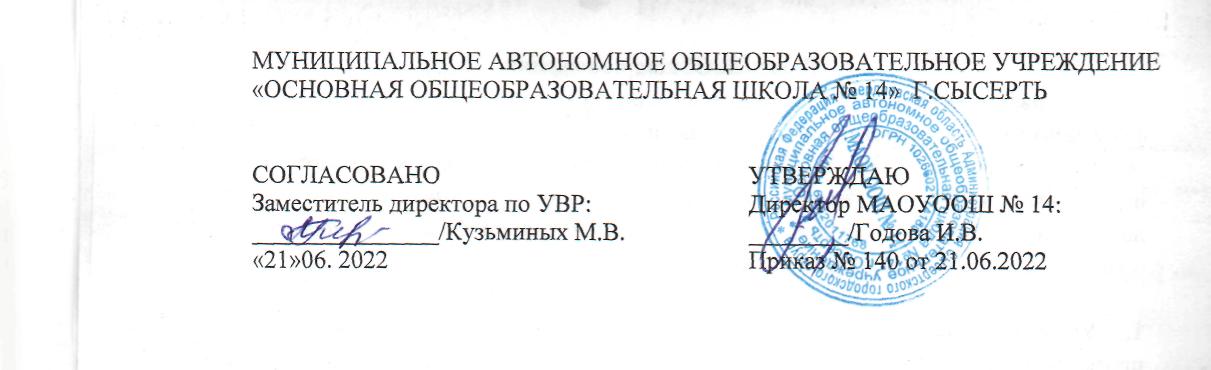 РАБОЧАЯ ПРОГРАММА ПО ИСТОРИИ ОТЕЧЕСТВА7 класс 2022-23 уч.г.1. Пояснительная записка.Рабочая программа по истории Отечества  предназначена для обучающихся 7 класса с  умственной отсталостью (интеллектуальными нарушениями (АООП, 1 вариант) и составлена на основе следующих нормативных документов:- Федеральный закон РФ «Об образовании в Российской Федерации» от 29.12.2012 № 273-ФЗ (с изменениями от 16.04.2022г.);- Федеральный государственный образовательный стандарт образования обучающихся с умственной отсталостью (интеллектуальными нарушениями), утвержденный приказом Министерства образования и науки РФ № 1599 от 19 декабря 2014 г.;- Примерная адаптированная основная общеобразовательная программа образования обучающихся с умственной отсталостью (интеллектуальными нарушениями), размещенная на сайте fgosreestr.ru;- Учебный план обучающихся с умственной отсталостью (интеллектуальными нарушениями)  МАОУ «Основная общеобразовательная школа № 14» г. Сысерть, реализующая адаптированные основные общеобразовательные программы» на 2022-2023 учебный год (приказ №117от 10.06.2021 г.)При разработке рабочей программы были использованы методические материалы:- Рабочие программы по учебным предметам. ФГОС образования обучающихся с интеллектуальными нарушениями. Вариант 1. 5 - 9 классы. Русский язык. Чтение. Мир истории. История Отечества / Э.В. Якубовская, М.И. Шишкова, И.М. Бгажнокова. – М.: Просвещение, 2022.Данная рабочая программа ориентирована на учебно-методический комплект:           -История Отечества.  7 класс: учебник для общеобразовательных организаций, реализующих адаптированные общеобразовательные программы/  И.М.Бгажнокова, Л.В.Смирнова. 3-е  изд., перераб. -  М.: Просвещение, 2018. – 223 с. : ил. – ISBN 978-5-09—053925-8.Предмет «История Отечества» играет важную роль в процессе развития и воспитания личности обучающихся с умственной отсталостью (интеллектуальными нарушениями), формирования гражданской позиции обучающихся, воспитания их в духе патриотизма и уважения к своей Родине, ее историческому прошлому.  Основные цели изучения данного предмета ― формирование нравственного сознания развивающейся личности обучающихся с умственной отсталостью (интеллектуальными нарушениями), способных к определению своих ценностных приоритетов на основе осмысления исторического опыта своей страны; развитие умения применять исторические знания в учебной и социальной деятельности; развитие нарушенных при умственной отсталости высших психических функций. Достижение этих целей будет способствовать социализации учащихся с интеллектуальным недоразвитием.  Задачи:- формирование представлений и понятий об основных этапах развития многонационального российского государства;- формирование нравственного сознания обучающихся на основе приобщения к источникам отечественной культуры, этноистории, этнокультуры региона;- развитие устойчивой мотивации, интереса к изучению истории Отечества с использованием разнообразных форм организации деятельности обучающихся: познавательно-поисковой, творческой, игровой и др.;- формирование учебных действий.        Все задачи ставятся и решаются на уровне реальных возможностей обучающихся.Формы организации образовательного процесса        Основная форма организации учебного процесса – урок. В планировании учебного материала, а также в зависимости от цели урока используются следующие типы и формы проведения уроков.1.Уроки «открытия» нового знания (ОНЗ)Деятельностная цель: формирование у учащихся умений реализации новых способов действия.Содержательная цель: расширение понятийной базы за счет включения в нее новых элементов.2. Уроки рефлексии(УР)Деятельностная цель: формирование у учащихся способностей к рефлексии коррекционно-контрольного типа и реализации коррекционной нормы (фиксирование собственных затруднений в деятельности, выявление их причин, построение и реализация проекта выхода из затруднения и т.д.).Содержательная цель: закрепление и при необходимости коррекция изученных способов действий.3. Урок общеметодологической направленности(ОМН)Деятельностная цель: формирование у учащихся деятельностных способностей и способностей к структурированию и систематизации изучаемого предметного содержания.Содержательная цель: построение обобщенных деятельностных норм и выявление теоретических основ развития содержательно- методических линий курсов.3.Урок развивающего контроля(РК)Деятельностная цель: формирование у учащихся способностей к осуществлению контрольной функции. Содержательная цель: контроль и самоконтроль изученных понятий и алгоритмовИспользуемые технологии            Курс базируется на традиционных и инновационных технологиях обучения:- информационно-коммуникативные технологии;- технология концентрированного обучения;- технология дифференцированного обучения;-технологии личностно-ориентированного образования (игровые технологии,  разноуровневое обучение, организация ситуаций взаимодействия);- здоровьесберегающие технологии.2. Общая характеристика учебного предмета.       В 7 классе начинается системное изучение истории Отечества. Происходит преобразование первичных представлений и понятий, полученных в 6 классе.        Программа «История Отечества» для 7 класса хронологически охватывает период с V по XVII в. и состоит из 5 разделов.        Раздел I. «Древняя Русь» охватывает 5 тем, в том числе «Происхождение славян», «Восточные славяне», «Хозяйство и уклад жизни восточных славян».        В разделе II «Древнерусское государство» представлены следующие темы: «Как возникло Древнерусское государство», «Об Аскольде, Дире и их походах в Византию», «Князь Игорь из рода Рюриковичей», «Как княгиня Ольга отомстила древлянам», «Сын князя Игоря и Ольги-Святослав».        Раздел III. «Крещение Руси. Расцвет Русского государства» включает 6 тем, в том числе «Князь Владимир Красное Солнышко», «Расцвет Русского государства при Ярославе Мудром», «Распад Руси на отдельные княжества в XII веке».        В разделе IV «Русь в борьбе с завоевателями» также 6 тем, среди которых: «Образование Монгольского государства», «Нашествие монголов на Русь», «Объединение русских земель против Золотой Орды», «Московский князь Дмитрий Иванович».        Наконец, раздел V «Единое Московское государство» включает 4 темы, раскрывающие историю становление Московского княжества, закрепление первенствующего положения московских князей, принятие Иваном IV царского титула.          Во всех разделах уделяется большое внимание влиянию религии и церкви на культуру, искусство, быт и жизнь людей.Основное содержание курса «История Отечества» в 7 классе.Раздел I.Древняя Русь. 10 часов Происхождение славян. Славяне – коренное население Европы. Предшественники древних славян на рубеже III – II тыс. до н.э. в северной части Европы. От Рейна до Днепра. Ветви славян и славянских языков.Характеристика природных, климатических условий мест проживания славян, их значение для занятий населения и жизненного уклада. Взаимное обобщение культуры славян и культуры соседних народов: скифов, сарматов, германцев (готов), гуннов, хазар.Славяне-воины, борьба славян со степными кочевниками, походы на Византию.Славяне и соседние народы.Особенности географического положения, природные и климатические условия проживания восточных славян. Смешение восточных славян с соседними племенами: финно-угорскими, балтийскими и др. Неравномерность развития отдельных славянских племён.Соседская территориальная община – вервь, племена, союзы племен. Грады как центры племенных союзов. Верховная знать – князья, старейшины, их опора – дружина. Положение женщин в общине. Вече – общественный орган управления. Сбор дани с членов общины, полюдье. Предпосылки к возникновению государства у восточных славян.Облик славян и черты их характера.Внешность славян. Реконструкции М. М. Герасимова. Сила, храбрость славян. Обращение с пленными. Гостеприимство, трудолюбие славян.Хозяйство и уклад жизни восточных славян.Особенности славянского земледелия в суровых климатических условиях. Занятия восточных славян: скотоводство, охота, рыбная ловля, бортничество, огородничество и др.Быт восточных славян: жилище славян, традиции в питании, развитие ремёсел, изготовление орудий труда. Одежды, обуви, посуды, мебели.Речные пути как условие развитие внутренних и внешних связей восточных славян. Обмен товарами, развитие торговли. Путь «из варяг в греки».Возникновение городов – центров ремёсел, торговли, административного управления. Киев и Новгород – развитые центры славянского мира, контролирующие торговые пути.Культура и верования восточных славян.Истоки славянского язычества. Важнейшие боги славян. Перун – бог грома, молнии, войны; Сварог – бог неба; Ярило (Даждьбог, Хорос) – бог солнца; Род – бог плодородия. Археологические находкипредметов культуры восточных славян. Обряды восточных славян; культ предков. Свадебная и похоронные традиции. Языческие праздники, связанные с земледельческими работами: Масленица, праздник урожая, праздник Ивана Купалы. Фольклор: сказки, народные приметы, пословицы, песни, плачи.Древнерусское государство. 11 часов Создание Древнерусского государства.Первое Древнерусское государство как результат ожесточённой борьбы князей – Киевская Русь (IXв.).Управление государством: великий князь, дружина, знать (бояре, младшая дружина, местные(удельные) князья, местная дружина. Боярская дума – совещательный орган при князе для решения государственных вопросов. Община – как замкнутая социальная система, организующая и контролирующая трудовую, военную, обрядовую. Культурную жизнь её членов.Вотчина – крупное частное землевладение, основная экономическая единица Киевской Руси. Земля – главное богатство восточных славян. Положение простых крестьян – смердов, рабов (холопов, челяди),закупов. Полюдье – сбор дани со всего «свободного» населения; «уроки» и «погосты».Организация воинства из народа, его подразделения (сотни, тысячи).Развитие древних городов Руси: Киева, Переяславля, Чернигова, Смоленска, Новгорода и др.Развитие торгово-денежных отношений в Древнерусском государстве: внешняя торговля с северными народами, западными и южными славянами. Торговые пути к греческим черноморским колониям. Русские сухопутные караваны по пути в Индию.Первые русские князья и основание рода Рюриковичей, Олег, Игорь, Ольга, Аскольд, Дир. Военные походы князей для расширения границ государства и покорения соседних племён.Крещение Киевской Руси. Расцвет Русского государства. 14 часов Крещение Руси, истоки христианской веры.Повторение. Истоки христианской веры. Религии X – XI вв.Объединение восточных славян в составе Киевской Руси. Языческая религия Киевской Руси и религии соседних государств: Волжская Болгария (ислам), Хазарский каганат (иудаизм), католический запад. Стремление Византии приобрести единоверца в лице сильного Русского государства. Великий князь киевский Владимир. Решение Владимира Красное Солнышко о принятии Русью христианства от Византии.Сопротивление народа и Крещение Руси в 988 г. Значение принятия Русью христианства для ее дальнейшего исторического развития: укрепление государственной власти, расширение внешних связей, укрепление международного авторитета, развитие культуры. Отличия католической и православной ветвей христианства, сказавшиеся на развитии стран Западной Европы и Руси.Расцвет Русского государства при Ярославе Мудром.История прихода к власти. Расцвет и могущество Руси при Ярославе Мудром. Забота о безопасности границ государства: военные походы князя. Киев — один из крупнейших городов Европы, расцвет зодчества, градостроительства, просвещения. Наречение князя царем. Дипломатия Ярослава Мудрого, родственные связи с крупнейшими королевскими дворами Европы.Законотворчество в Киевской Руси. Русская Правда — свод древнерусского феодального права.Феодальная раздробленность Руси (XI – XV вв.)Русь после смерти Ярослава Мудрого. Завещание Ярослава сыновьям. «Очередной» порядок престолонаследия. Ослабление государства в результате княжеских междоусобиц и народных восстаний, угрозы соседних племен. Шаги Владимира Мономаха (1053—1125) по сохранению единства русских земель. Введение короны русских царей — шапки Мономаха, издание Устава Владимира Мономаха.Укрепление международного авторитета Руси. Русская летопись «Повесть временных лет». Причины распада единого государства на отдельные княжества после смерти Владимира Мономаха и его сына Мстислава I — великого князя киевского (1076—1132). Влиятельные княжества Руси: Галицко-Волынское (на юго-западе), Новгородское (на северо-западе), Владимиро-Суздальское (на юго-востоке).Новгород — крупный культурный и торговый центр. Новгородская боярская республика, городское вече, посадник, князь новгородский.Объединение Ростово-Суздальских земель. Князь Юрий Долгорукий. Первое упоминание о Москве(1147).Иллюстративное знакомство с памятниками культуры, дошедшими до XXI в.: Софийский собор вКиеве и Новгороде, Золотые ворота в Киеве, соборы Переславля-Залесского, Суздаля, церковь Покрова на Нерли, Успенский и Дмитриевский соборы во Владимире и др.Иконопись, традиции греческих мастеров. Икона Владимирской Богоматери — символ Руси.Развитие русской иконописной школы.Раздел II. Русь в борьбе с завоевателями. 16 часов Образование монгольского государства.Монгольские кочевые племена. Борьба между племенами за владение пастбищами. Провозглашение Чингисхана великим каганом всех монгольских племен. Покорение войском Чингисхана соседних племен, Северного Китая, Кореи, Средней Азии, вторжение в Закавказье. Помощь русских князей половцам, сражение на реке Калке. Поражение русско-половецкого войска кочевниками.Покорение монголами Волжской Болгарии, Средней Волги, вторжение в Северо-Восточную Русь.Разорение Рязанской земли, покорение города Козельска. Поход монгольского войска на Западную Европу через Южную Русь. Осада и падение Киева. Завоевание Галицко-Волынской Руси, Польши, Венгрии, других государств. Создание нового государства — Золотая Орда, его территория на карте истории.Положение русских земель по отношению к Орде. Связи русских князей с ханом, «ярлыки». Последствия монгольских завоеваний для Руси. Русь — преграда на пути завоевания монголами Западной Европы.Борьба с рыцарями-крестоносцами. Новгородский князь Александр Невский. Ратные подвиги.Объединение русских земель против Золотой Орды.Восстановление хозяйства и городов Руси после нашествия войск Батыя: развитие сельского хозяйства, увеличение пахотных земель, использование трехполья, использование орудий труда. Развитие скотоводства, охоты, рыболовства, огородничества, садоводства, пасечного пчеловодства. Интенсивный рост феодального земледелия, монастырского землевладения, «десятина». Крестьянские общины. Развитие новых центров (Тверь, Москва, Кострома и др.). Возрождение каменного строительства, рост числаремесленников, купцов. Расширение внутренней и внешней торговли. Причины возвышения Москвы. Борьба за свержение золотоордынского ига как национальная задача. Собирание Москвой русских земель. Иван Калита — московский князь. Личность Дмитрия Донского. Куликовская битва, ее значение для победы над Ордой.Объединение земель Северо-Восточной Руси вокруг Москвы. Правитель централизованного государства — Иван III. История Московского Кремля. Ликвидация зависимости Московского государства от Золотой Орды. Государственное устройство Московской Руси. Боярская дума — совещательный орган о«делах земли». Судебник Ивана III (1497). Роль Русской православной церкви в объединении русскихземель, в борьбе с монголо-татарским игом. Личность и влияние Сергия Радонежского на самосознание русского народа.Раздел III. Единое Московское государство. 17 часов Российское государство в XVI в. Царь Иван Грозный.Территория России в XVI в., причины ее увеличения. Венчание на царство царя Ивана IV (Грозного). Личность царя, его политические взгляды. Беспощадность самодержца против демократических проявлений в обществе. Погромы в Новгороде. Причины возникновения опричнины. Церковь — крупный собственник и землевладелец в государстве. Влияние церкви на политику, экономику, социальные отношения и культуру. Характер уклада жизни в городе: посадская, купеческая община и др. Зарождение казачества.Местничество как право знатных родов занимать ведущие посты в государстве. Роль Земских соборов в диалоге власти и общества. Реформаторская деятельность Ивана Грозного: Судебник 1550 г.; Юрьев день; военная реформа. Стоглавый собор Русской православной церкви. Внешняя политика Московского государства в XVI в. Присоединение Казанского и Астраханского ханств. Продвижение в Сибирь, освоение Сибири. Расширение связей России с народами Северного Кавказа и Средней Азии. Ливонская война за выход в Балтийское море.Смутное время. Воцарение династии Романовых.Причины кризиса российского общества на рубеже XVI—XVII вв. Положение крепостных крестьян. Окончательное формирование государственной системы крепостного права. Избрание Бориса Годунова на царство, его военные успехи. Возвращение Россией земель на берегах Балтики. Укрепление Москвы (Белый город, Земляной город). Учреждение патриаршества, рост авторитета Русской православной церкви.Лжедмитрий, его роль в истории Смутного времени. Поход Лжедмитрия в Москву, захват российского престола. Конец правления Лжедмитрия. Народные волнения и восстания. Семибоярщина — заговор и предательство интересов государства группой бояр. Присяга Москвы на верность польскому королю. Освободительная борьба русского народа против польского засилья, ополчение Минина и Пожарского. Освобождение Москвы. Икона Казанской Богоматери.Земский собор 1613 г. в Москве. Избрание нового русского царя из рода Романовых. Правление царей Михаила и Алексея. Возникновение сословий: бояре, дворяне, крестьяне, купцы, служилые люди. Укрепление церкви, монастырей.Народные волнения и восстания (С. Разин и др.).Культура в Российском государстве XVI – XVII вв.Влияние православной церкви на русскую культуру. Московские ремесленники. Строительство соборов Кремля, церкви Вознесения в Коломенском.Памятники литературы. Агиография, народное творчество. Отражение исторических событий в народном творчестве.Книгопечатание. Франциск Скорина, Иван Фёдоров. Рост грамотности населения. Открытие Славяно-греко-латинской академии. Легенда о библиотеке Ивана Грозного.3. Место учебного предмета в учебном плане.     Предмет «История Отечества» входит в образовательную область «Человек и общество» обязательной части учебного плана в соответствии с федеральным государственным образовательным стандартом для обучающихся с умственной отсталостью (интеллектуальными нарушениями) и изучается на всех этапах обучения с 5 по 9 класс.В соответствии с планом АООП и годовым календарным графиком  данная  программа  для обучающихся 7 класса рассчитана на 68 часов в год (2 часа в неделю). 4. Личностные и предметные результаты освоения учебного предмета.Личностные результаты:-проводить сравнения, находить признаки сходства и различия;-уметь самостоятельно выполнять задание по учебнику и в тетради;-уметь самостоятельно составлять рассказ по плану в учебнике;-уметь объяснять значение новых понятий  и слов;Уметь самостоятельно устанавливать прямые и обратные связи между датами и событиями;-уметь самостоятельно излагать контекст исторических событий по иллюстрациям, плану, ленте времени, картам.Предметные результатыМинимальный уровень:-объяснять значение слов и понятий в контексте изучаемых тем;-устанавливать (по вопросам учителя) причины:возникновения языческих верований;возникновения разнообразных видов труда;возвышения среди племен отдельных личностей;объединения племен;возникновения государства;крещения Руси;распада Киевской  Руси;-знать названия городов: Киев, Новгород, Владимир, Суздаль;-знать исторические имена (3-5 имен);-знать главные исторические события: от Крещения Руси до Куликовской битвы.Достаточный уровень:-объяснять значение словарных слов и понятий;-устанавливать причины:возникновения языческих верований и обрядов;развития ремесел, торговых отношений, культуры;возникновения государства, его структуры, функций;развития православия, смены языческой культуры на христианскую;распада Киевской Руси;возникновения религии, торговли, межгосударственных связей России (IX – XVII вв.);захватов чужих земель, войн между  племенами, народами, государствами;возвышения и укрепления Московского государства при Иване Грозном;смутного времени и народных волнений;возникновения и укрепления сословий в Российском государстве;-описывать: образ жизни восточных славян, места расселения;отдельных исторических лиц (Игорь, Ольга, Владимир Красное Солнышко, Иван Грозный, Борис Годунов, Лжедмитрий и др.);-знать названия древних городов Руси (3-6 названий);-знать основные события периодов:IXв. – первое Древнерусское государство;X в. – крещение Руси;XI в. – расцвет Русского государства при Ярославе Мудром;XI-XIII вв. – расцвет культуры Древней Руси;XI – XV вв. – раздробленность русских земель, монгольское нашествие, свержение Золотой Орды;XVI-XVIIвв. – объединение земель вокруг Москвы, эпоха Ивана Грозного, смутное время, Земский собор 1613г., развитие сословных отношений.Программа формирования базовых учебных действий (БУД) обучающихся с лёгкой умственной отсталостью (интеллектуальными нарушениями) реализуется в процессе всего школьного обучения в процессе всей учебной и внеурочной деятельности по предмету.Личностные учебные действия:-  осознание себя как гражданина России; формирование чувства гордости за свою Родину;- развитие адекватных представлений о собственных возможностях, о насущно необходимом жизнеобеспечении;- развитие внутренней позиции школьника на основе положительного отношения к школе;- самостоятельность и личная ответственность за свои поступки, установка на здоровый образ жизни;- ценностное отношение к природному миру, готовность следовать нормам природоохранного, нерасточительного,  здоровьесберегающего поведения;- владение навыками коммуникации и принятыми нормами социального взаимодействия;- овладение начальными навыками адаптации в динамично изменяющемся и развивающемся мире;- формирование навыков сотрудничества в разных ситуациях, умения не создавать конфликты  и находить выходы из спорных ситуаций;-формирование эстетических потребностей, ценностей и чувств;  - развитие этических чувств, доброжелательности и эмоционально- нравственной отзывчивости, понимания и сопереживания чувствам других людей;- формирование уважительного отношения к иному мнению, истории и культуре других народов;- способность к осмыслению социального окружения, своего места в нем, принятие соответствующих возрасту ценностей и социальных ролей;- овладение социально бытовыми умениями, используемыми в повседневной жизни;- формирование готовности к самостоятельной жизни.Коммуникативные учебные действия включают:- умение слушать и слышать друг друга;- умение с достаточной полнотой и точностью выражать свои мысли в соответствии с задачами и условиями коммуникации;- адекватно использовать речевые средства общения;- умение представлять конкретное содержание и сообщать его в письменной и устной форме;- умение спрашивать, интересоваться чужим мнением и высказывать своё;- умение вступать в диалог;- способность действовать с учётом позиции другого и уметь согласовывать свои действия;- умение взаимодействовать с учителем и сверстниками;- умение работать в группе.Регулятивные учебные действия включают следующие умения:- принимать и сохранять учебную задачу;- учитывать выделенные учителем ориентиры действия в новом учебном материале в сотрудничестве с учителем;- умение планировать свои действия в соответствии с поставленной задачей;-  учитывать установленные правила в планировании и контроле способа решения;- осуществлять итоговый и пошаговый контроль по результату;- оценивать правильность выполнения действия на уровне адекватной ретроспективной оценки соответствия результатов требованиям данной задачи;- адекватно воспринимать предложения и оценку учителей, товарищей, родителей и других людей;- различать способ и результат действия.К познавательным учебным действиям относятся следующие умения:- поиск необходимой информации;- осознанно и произвольно строить речевое высказывание в устной и письменной форме;- смысловое чтение и извлечение необходимой информации и прослушанных/прочитанных текстов;- анализ объектов с целью выделения признаков (существенные/несущественные);- составление целого из частей (восполнение  недостающего);-  установление причинно-следственных связей.5. Календарно-тематическое планирование по истории Отечества в 7 классе.№ п/пДатаТемаКол-вочасовОсновные виды деятельности обучающихся1-я четверть 16 часовВведение1Знакомство         с     учебником «ИсторияОтечества». Лента времени.1Раскрытие значения терминов «история», «археолог», «историки», «предки» Составление опорной схемы.Глава 1. Древняя Русь.2Происхождение славян. В каких местахселились славяне.1Указание  на карте расселение древних славян.3Славяне и соседние народы. О хазарах иВизантии.1Составление схемы управления родовой общиной и племенем.4Облик славян и черты их характера.1Описание поселка восточных славян по иллюстрации.5Хозяйство   и   уклад   жизни  восточныхславян.  Земледелие  — основное занятиеславян.1Описание условий жизни, основных занятий по схеме.6Организация           жизни         славян.                                 Какменялась жизнь людей в общине.1Умение правильно употреблять исторические термины, понятия7Жилища,       одежда,       семейные обычаивосточных славян.1Работа с текстом учебника по заданиям учителя в малых группах.8Языческие традиции восточных славян.1Описывать жизнь и быт, верования восточных славян.9Повторительно - обобщающий урок потеме: «Древняя Русь».1Приведение примеров взаимоотношений Древней Руси с соседними племенами и государствамиГлава 2. Древнерусское государство.10Как возникло древнерусскоегосударство. О чём рассказываетдревняя летопись.1Выборочное объяснительное чтение текста учебника. Работа с «лентой времени»11Об Аскольде, Дире и их походах вВизантию.1 Характеристика деятельности исторических личностей. Составление хронологической схемы.12Князь Олег (882— 912).Правление Олега в Киевской Руси1Работа с деформированным текстом13Князь      Игорь      из     рода Рюриковичей(913—945). Походы Игоря на Византию. Предание о гибели князя Игоря.1Раскрытие значения терминов «каган», «дозорная служба»14Как княгиня Ольга отомстила древлянам. Посольство Ольги в Византию.1Выборочное объяснительное чтение текста учебника15Сын князя Игоря и Ольги — Святослав.Войны Святослава. Гибель Святослава.1Работа с  письменным источником – былиной16Повторительно - обобщающий урок потеме: «Древнерусское государство».1Систематизация и обобщение исторического  материала. Заполнение таблицы.2-я четверть 16 часовГлава 3.  Крещение Древней Руси. Расцвет русского государства.17Сыновья князя Святослава.Возвращение Владимира на Русь.1Выборочное объяснительное чтение текста учебника18Князь Владимир Красное Солнышко.1Работа с  письменным источником – былиной19Крещение Руси.Заслуги князя Владимира в укрепленииРусского государства1Описание памятников древнерусского зодчества, живописи и прикладного искусства.20Расцвет Русского государства при                     приЯрославе  Мудром (1019—1054)1Выполнение заданий по разграничению понятий.21Князь — воин, строитель, книжник.«Русская Правда» Ярослава Мудрого.1Рассказывать о положении отдельных групп населения, используя информацию из учебника22Русь после смерти Ярослава Мудрого.1Составление характеристики Ярослава Мудрого23Князь Владимир Мономах. Память оВладимире Мономахе в истории Киевской Руси (1113-1125).1Анализ деятельности Владимира Мономаха24Распад Руси на отдельные княжества вXII веке.1Выполнение заданий по разграничению понятий.25Новгородская республика. ГосподинВеликий Новгород.1Работа с текстом учебника по заданиям учителя в малых группах.26Занятия и торговые пути новгородцев.1Выполнение тестовых заданий.27Ростово-Суздальское княжество в 12 веке. Князь Юрий Долгорукий.1Умение правильно употреблять исторические термины, понятия28История возникновения Москвы.1Раскрытие причин распада Киевской Руси29Культура Руси в X-XIII веках.1Работа по карте (указание границ русских земель, княжеств)30Былины - источник знаний ДревнейРуси.1Работа с  письменным источником – былиной31Повторительно  -  обобщающий  урок потеме: «Крещение Древней Руси.  Расцветрусского государства»1Работа по карточкам.32Контрольный срез за 1 полугодие.1Тестовые задания.3-я четверть 20 часовГлава 4. Русь в борьбе с завоевателями.33Образование Монгольского государства.1Заполнение таблицы «Монголо-татары и русские»34Чингисхан и его армия.Битва на реке Калке.1Работа с текстом по  заданиям учителя35Нашествие монголов на Русь.1Использование карты при рассказе о сопротивлении русских городов36Летописи о битвах на реке Сить игероической обороне Козельска.1 Объяснение сущности ига монголо-татарских захватчиков, описание исторического события по иллюстрациям.37Походы Батыя на южнорусские земли.1Сравнительный анализ вооружения рыцарей – крестоносцев и русской дружины38Новгородский князь АлександрНевский (1236 – 1263).1Характеристика исторического деятеля – Александра Невского.39Невская битва.1Описание Невской битвы с опорой на схему и просмотренного видеофрагмента.40Ледовое побоище.1Описание битвы  на основе  схемы, мультимедиа ресурсы, другие источники информации.41Власть Золотой Орды над русскимикнязьями.1Обобщение исторических явлений и событий, умение делать выводы.42Объединение русских земель противЗолотой Орды.1Выполнение тестовых заданий. Раскрытие причин объединение Русских земель вокруг Москвы.43Московский князь Иван Калита  (1325—1340). Наследники Калиты.1Оценка деятельности И.Калиты.44Изменения в Золотой Орде.1Выборочное объяснительное чтение текста учебника45Московский князь Дмитрий Иванович(1350—1389). Благословение Сергия Радонежского.1Составление характеристики московского  князя и его деятельности перед Куликовской битвой.46Куликовская битва.1Выборочное объяснительное чтение текста учебника47Поход Тохтамыша на Москву в 1382году.1Работа с текстом учебника по заданиям учителя в малых группах.48Наследники Дмитрия Донского.Василий 2 Тёмный (1425 – 1462).1Краткий пересказ с опорой на план.49Собирание Руси Иваном III (1462—1505). Покорение Новгорода.1Рассказ о Куликовской битве с опорой на просмотренный видеофрагмент и схему.50Освобождение Руси от Золотой Орды.1Раскрытие значения Куликовской битвы для развития Руси51Управление государством Иваном III.1Оценка деятельности Ивана III.52Повторительно-обобщающий урок«Русь в борьбе с завоевателями (XIII- XV вв.)»1Характеристика причин распада Золотой Орды. Систематизация и обобщение исторического  материала4-я четверть 16 часовГлава 5. Единое   Московскоегосударство.53Русь в XVI веке. Царь Иван Грозный.1Составление характеристики исторического деятеля Ивана IV.54Земский собор, реформы Избраннойрады.1Работа с текстом учебника по заданиям учителя в малых группах.55Войны Ивана Грозного.1Выборочное объяснительное чтение текста учебника.56Опричнина.1Объяснение причин, сущности и последствия опричнины57Покорение Сибири.1Пересказ исторического материала с опорой на наглядность, по заранее составленному плану.58Россия после Ивана Грозного.Правление Бориса Годунова.1Характеристика личности и деятельности Бориса Годунова.59Лжедмитрий 1-самозванец.Лжедмитрий II. Семибоярщина.1Объяснение смысла понятий: смута, самозванец,  интервенция60Русская православная церковь вСмутное  время.  Минин и Пожарский:  за веру и Отечество.1Описание по картине исторического события.61Воцарение династии Романовых.Царь Алексей Михайлович Романов(1645 – 1676).1Рассказ о  деятельности первых царей Романовых по укреплению власти царя. Раскрытие причин народных движений в России 17 в.62Крестьянское восстание под                                         подпредводительством Степана Разина.1Раскрытие причин крестьянской войны. Показ на карте территории охваченной крестьянской войной.63Раскол в Русской православной церкви.1Заполнение таблицы «Раскол в русской православной церкви».64Развитие России в 17 веке. КультураРоссии в 16 – 17 веках.1Работа по карте «Карта России 17 века с присоединенными территориями в результате географических открытий»65Повторительно - обобщающий  урок потеме: «Единое Московское государство».1Определение на «ленте времени» исторических событий, правильное расположение их в хронологическом порядке.66Контрольный срез за 2 полугодие.1Работа по тестовым и индивидуальным заданиям.67Повторение за год.1Работа по карточкам. Игра «Историческое лото»68Промежуточная аттестация.Тестирование.1Выполнение тестовых заданий.